Zaprasza na warsztatyCRIME ANALYSIS & MODELING WITH CRIMESTAT IVW dniach 14-15 luty 2018Warsztaty poprowadziDr Michael Leitner, profesor geografii w Katedrze Geografii i Antropologii na Louisiana State University, USAWarsztaty bedą prowadzone w języku angielskimUdział warsztatach jest bezpłatnyUWAGA!!! Ze względu na ograniczoną liczbę miejsc wymagane są wcześniejsze zapisy na warsztaty. Zapisy prowadzi oraz szczegółowych informacji udziela 
dr Natalia Sypion-Dutkowska, zgłoszenia proszę wysyłać na adres natalia.sypion@usz.edu.pl sponsorem cateringu jest firma Borne Furniture sp. z o. o.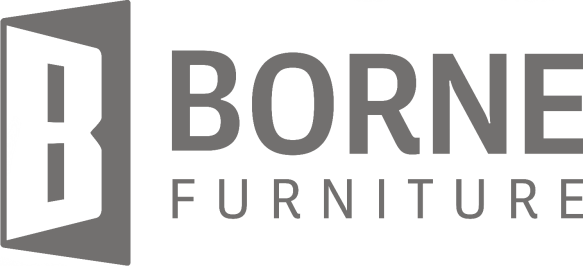 Kontakt: ul. Lipowa 21, 74-320 Barlinek, www.borne-furniture.com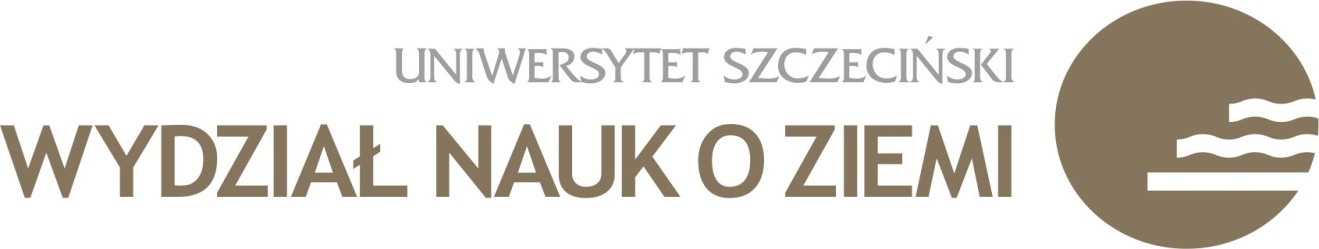 